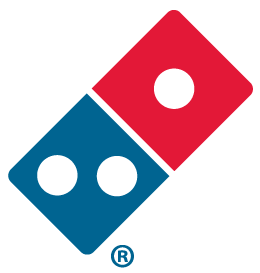 Slice the price of pizza!7th Grade Fundraiser for their 8th grade tripWe are selling Slice the Price Cards from Domino’s!  These cards are a great value for anyone who loves pizza!  With the Domino’s Slice the Price Card, you will receive a free large pizza with the purchase of a large pizza at regular menu price!  If you use the card only once, you save more than the price of the card!The cost of the card is $15 and can be used as many times as you like until it expires on 12/31/2023.  You can also use the card for multiple purchases, so if you buy 10 pizzas you get 10 free!  Use the card one time, it pays for itself!Use the QR Code below or visit  to purchase your card online http://stpcards.com/38954and the card will be mailed directly to you!  You can also visit the site to see what locations accept the card.  If you have a college student in your life they might enjoy this card!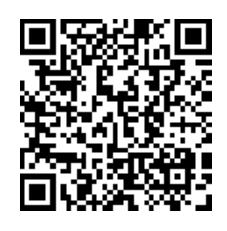 If you would rather order the card directly from the 7th Grade you can!  You can either contact an 7th Grader or fill out the bottom of this form and return it to school with your money (cash only) in an envelope by January 31, 2023.  If you have any questions, please call Kathleen Bankes at 740-605-3121 or email kathleen.bankes@hapcap.org.Name: ____________________________ Phone: ______________________ # of cards: ______